МІНІСТЕРСТВО ОСВІТИ І НАУКИ УКРАЇНИМИКОЛАЇВСЬКИЙ НАЦІОНАЛЬНИЙ УНІВЕРСИТЕТІМЕНІ В. О. СУХОМЛИНСЬКОГОКафедра музичного мистецтва МЕТОДИЧНІ ВКАЗІВКИДО ВИРОБНИЧОЇ ПЕДГОГІЧНОЇ ПРАКТИКИОКР «бакалавр»Галузь знань:  0202 МистецтвоНапрям підготовки:    6.020204 Музичне мистецтвоФакультет: педагогіки та психології2017 – 2018 навчальний рікМетодичні вказівки до педагогічної виробничої практики для студентів ОКР «бакалавр» за напрямом підготовки 6.020204 Музичне мистецтвоРозробник: Аристова Людмила Сергіївна, доцент кафедри музичного мистецтва, кандидат педагогічних наук, доцент ____________(Аристова Л.С.)Робоча програма затверджена на засіданні кафедри музичного мистецтва Протокол № 1 від «01» вересня 2017 р.Завідувач кафедри ___________ (Стріхар О.І.)«01» вересня 2017 р.ЗМІСТПояснювальна записка........................................................................................ 4Організація і зміст виробничої педагогічної практики (безперервна)…..........6Звітність.........................................................................................................16Розрахунок рейтингових балів за виконання завдань виробничої педагогічної практики (безперервна)..................................................................................17Критерії оцінювання…………………………….............................................. 19Зразки оформлення звітної документації........................................................21Рекомендована література..............................................................................28Пояснювальна запискаМетодичні вказівки до педагогічної виробничої практики розроблено кафедрою музичного мистецтва на  основі  освітньо - професійної  програми  підготовки бакалаврів, відповідно  до навчального плану студентів  галузі знань 0202 «Музичне мистецтво», напрям підготовки 6.020204  «Музичне  мистецтво». Студенти факультету педагогіки та психології проходять педагогічну практику  у VІІ семестрі  на базі закладів загальної середньої освіти (загальноосвітніх шкіл, гімназій) м. Миколаєва.Виробнича  педагогічна  практика  (безперервна) спеціальності ОКР «бакалавр» є невід’ємною складовою підготовки спеціаліста високої кваліфікації у закладі вищої освіти, що сприятиме формуванню у студентів педагогічної майстерності, творчо - дослідницького підходу до музично - педагогічної діяльності, комплексу професійних, предметних, методичних компетентностей, збагаченню та поглибленню теоретичних знань студентів з фахових дисциплін, сприятиме обґрунтованому вибору та використанню сучасних засобів навчання, комплексу відповідних форм і методів, стимулюватиме пізнавальну самостійність та ініціативність, творче мислення майбутніх викладачів музичного мистецтва.   Загальна тривалість практики: 7 тижнів (2 тижня – навчальна пасивна, 5 тижнів – стажування, активна). Виробнича  педагогічна  практика  (безперервна) має комплексний характер:  студенти  паралельно  проводять  уроки  з музичного мистецтва,  позакласну  роботу  з предмету. Випускники  повинні  бути підготовленими до самостійної роботи з учнями різних вікових груп: початкової та основної школи. За весь період практики студенти повинні провести 7-10 уроків  музичного  мистецтва у  різних класах. Під  час  педагогічної практики студент повинен приймати участь у житті класу і проявити готовність замінити учителя музичного мистецтва. Кожний студент, окрім залікового уроку, проводить один заліковий позакласний музично-виховний захід.Уроки  та позакласний музично-виховний захід проводяться в присутності  учителя музичного  мистецтва та керівника  практики  від  закладу вищої освіти. Після  проходження виробничої  педагогічної  практики (безперервної) студенти готують залікову  документацію,  яка  включає  в  себе щоденник педагогічної практики; індивідуальний план роботи практиканта; робочі конспекти проведених уроків; конспект-аналіз відвіданого уроку; колективний педагогічний проект «Марафон педагогічних ідей», який включає в себе по одному конспекту проведеного залікового уроку кожного студента групи та найкращий сценарій проведеного колективного позакласного музично-виховного заходу; звіт про проходження практики, відгук керівника від бази практики, характеристику на практиканта від бази практики.Організація і зміст виробничої педагогічної практики (безперервна) по тижнямМета та завдання виробничої педагогічної практики (безперервна)Метою виробничої педагогічної практики (безперервної) є оволодіння  студентами  професійними  вміннями  та  навичками  планування  й організації  педагогічного  процесу  шляхом  безпосередньої  участі  в діяльності загальноосвітнього закладу, застосування на практиці знань, професійних вмінь та навичок майбутніх учителів, а також підготовка студентів до виконання функцій вчителя музичного мистецтва через адаптацію до реальних умов  школи,  залучення їх до інтенсивної пізнавальної діяльності; зорієнтування студентів на систематичну творчу роботу, конкретизацію  системи загальнопедагогічних знань, умінь і навичок майбутніх вчителів.Завдання виробничої педагогічної практики (безперервної):1.	Ознайомлення з організацією навчального процесу з предмету «Музичне мистецтво» у закладах загальної середньої освіти.2.	Викладання музичного мистецтва як навчального предмета у відповідності з навчальними  програмами  для   закладів загальної середньої освіти (рівень стандарту): початкової школи, основної школи: курс «Музичне мистецтво».3.	Спостереження та аналіз досвіду роботи вчителя музичного мистецтва.4.	Формування вмінь складати календарно-тематичне та поурочне планування уроків музичного мистецтва.5.	Формування вмінь розробляти контрольно - діагностичні матеріали для учнів.6.	Закріплення, поглиблення і збагачення психолого - педагогічних, методичних і спеціальних знань, їх застосування у вирішення конкретних педагогічних задач.7.	Розвиток професійно - педагогічних особистісних якостей (вміння проявляти витримку,  педагогічний  такт,  гуманне  ставлення  до  дітей,  культура спілкування, толерантність тощо), професійних, педагогічних, предметних, методичних компетентностей.8.	Виховання стійкого інтересу до обраної професії і потреби в педагогічній самоосвіті.9.	Вироблення творчого та дослідницького підходу до педагогічної діяльності.10.	Формування і розвиток виконавських умінь і навичок. 11.	Ознайомлення з сучасним станом і проблемами навчально -виховної роботи в школах різноманітного типу, з передовим педагогічним досвідом вчителів музичного мистецтва. 12.	Орієнтація самостійної діяльності студентів в період проходження практики.У результаті проходження виробничої педагогічної (безперервної) практики студенти мають оволодіти комплексом професійних музично -педагогічних умінь, а саме: гностичними,  проектувальними,  комунікативними,  організаторськими  та  розвинути  професійно - педагогічні  якості  вчителя  музики  (цілеспрямованість, педагогічне  мислення,  інтерес  до  педагогічної  теорії  і  практики,  новітніх інноваційних технологій, творчу уяву, увагу тощо).У  результаті  проходження виробничої  педагогічної практики (безперервної) студент повинен знати:•	базові положення нормативних документів у галузі «Мистецтво» (Державний стандарт початкової середньої освіти, Державний стандарт базової і повної середньої освіти);•	зміст та структуру програми «Музичне мистецтво» 1-4 клас (кер. авт. кол. Л. Хлєбнікова);•	зміст та структуру програми «Музичне мистецтво» 5-7 клас (кер. авт. кол. Л. Масол);•	 зміст та структуру підручників з музичного мистецтва;•	ключові положення методики  музичного  виховання  у  школі,  структуру  уроку  з музичного мистецтва; •	етапи і методику підготовки до уроку, художньо-педагогічну драматургію уроку музичного мистецтва, план - конспекту уроку, методику проведення і підготовки музично-виховних заходів;•	основні закономірності, принципи, методи і прийоми навчання та виховання, основні  види  діяльності  і  методику  їх  організації  на  уроці  музичного мистецтва, основні форми організації навчально - виховної діяльності школярів, різноманітні типи, форми та жанри уроків музичного мистецтва;•	різноманіття  форм,  методів, прийомів, технологій  організації  музичної  освіти та виховання у закладів загальної середньої освіти, способи діагностики навчальних досягнень учнів з музичного мистецтва;•	особливості  організації  навчально - виховного  процесу  в  сучасних  освітніх закладах, особливості  застосування  ТЗН  в  умовах    навчально - виховної діяльності вчителів музичного мистецтва;•	особливості проведення уроків в початковій та основній школі;•	вікові особливості  психологічного  та  фізичного  розвитку  школярів, особливості  гігієни та охорони дитячих голосів;•	методику роботи з колективами художньої самодіяльності.У  результаті  проходження  виробничої  педагогічної практики (безперервної) студент повинен уміти:•	застосовувати на практиці основні принципи, методи та прийоми навчання і виховання; •	методично грамотно спланувати урок музичного мистецтва за принципами педагогіки мистецтва (цілісності, образності, асоціативності, варіативності, імпровізаційності, інтонаційності);•	дотримуватися принципу тематизму, передбаченому програмами;•	 вміти провести урок з використанням сучасних інноваційних педагогічних технологій, ТЗН;•	вміти використовувати  різні  форми  організації  навчально - виховної  діяльності  школярів; •	організовувати, планувати та проводити різноманітні за формою і змістом музично-виховні заходи;•	аналізувати програми  і підручники з музичного мистецтва;•	аналізувати навчально - методичну  літературу; •	застосовувати  набуті знання, вміння та навички в навчально - виховній роботі з учнями початкової та основної школи;•	складати  календарно-тематичні та поурочні  плани  з  музичного мистецтва;•	розробляти конспекти  уроків  з  музичного  мистецтва та сценарії музично-виховних заходів;•	роботи самоаналіз власного уроку та аналіз переглянутого уроку;•	працювати з колективами художньої самодіяльності;•	знати психолого-фізіологічні вікові особливості учнів, особливості гігієни та охорони дитячих голосів;•	вміти діагностувати та розвивати творчі здібності школярів;•	досконало володіти музичним інструментом, вокалом, диригентським жестом, використовувати ТЗН;•	спілкуватися з учнями, їх батьками та колегами по роботі;•	етично поводитися в колективі.Протягом  проходження  практики  у  студентів  мають  бути  сформовані мовленнєві, комунікативні, соціальні, інформаційно-комунікаційні, загальнонаукові, загальнокультурні, міжпредметні естетичні, професійні, педагогічні, предметні мистецькі, методичні компетентності.Мовленнєва компетентність - здатність адекватно сприймати, розуміти, оцінювати і відтворювати почуте чи прочитане; уміння планувати, готувати майбутню доповідь, виступати з повідомленням; гнучке вміння використовувати засоби рідної (української) мови залежно від типу, стилю мовлення.Комунікативна компетентність - здатність застосовувати у конкретному виді спілкування знання мови, способи взаємодії з людьми, що оточують її та перебувають на відстані, навички роботи у групі, володіння різними соціальними ролями.Соціальна компетентність - здатність особистості продуктивно співпрацювати з партнерами у групі та команді, виконувати різні ролі та функції у колективі.Інформаційно-комунікаційна компетентність - здатність використовувати інформаційно-комунікаційні технології та відповідні засоби для виконання особистісних і суспільно значущих завдань.Загальнонаукова компетентність – володіння базовими уявленнями про основи філософії, психології, педагогіки, соціології, знаннями з музичної педагогіки та методики музичного виховання в обсязі, необхідному для володіння дидактичним та методичним апаратом  відповідної  галузі  знань,  здатність  використовувати їх в  обраній професії.Загальнокультурна компетентність - здатність аналізувати та оцінювати досягнення національної та світової культури, орієнтуватися в культурному та духовному контексті сучасного суспільства, застосовувати методи самовиховання, орієнтовані на загальнолюдські цінності.Міжпредметна естетична компетентність - здатність виявляти естетичне ставлення до світу в різних сферах діяльності людини, оцінювати предмети і явища, їх взаємодію, що формується під час опанування різними видами мистецтв.Професійна компетентність - оволодіння теоретичними  та  емпіричними методами роботи (аналізу, спостереження, систематизації, узагальнення, конкретизації); здатність практично використовувати професійно - профільовані знання в галузі методики музичного виховання.Педагогічна компетентність - єдність теоретичної та практичної готовності студента до здійснення педагогічної діяльності. Предметна мистецька компетентність - здатність до розуміння і творчого самовираження у сфері музичного мистецтва, що формується під час сприймання творів цього виду мистецтва і їх практичного опанування; Методична компетентність – система наукових, педагогічних, психологічних і предметних знань та професійно-методичних умінь, які базуються на знаннях дидактичних методів, принципів і прийомів та сприяють формуванню всіх компонентів професійної компетентності.Програма виробничої педагогічної практики (безперервна)Кредит  1. Нормативно - правові  засади  та  інституційні особливості мистецької освіти в ЗНЗ.Тема 1. Концепція художньо-естетичного виховання учнів у загальноосвітніх навчальних закладах.Тема 2. Концепція національно-патріотичного виховання дітей та молоді.Тема 3. Державний стандарт початкової загальної освіти.Тема 4. Державний стандарт базової і повної загальної середньої освіти.Тема 5. Базові плани початкової та основної школи.Кредит 2. Теоретико - методологічні орієнтири викладання предметів галузі «Мистецтво» у ЗНЗТема 6. Особливості викладання предмету «музичне мистецтво» в ЗНЗ.Тема 7. Психолого-педагогічні особливості учнів 1-4 класів (молодший шкільний вік).Тема 8. Психолого-педагогічні особливості учнів 5-7 класів (молодший шкільний вік).Кредит 3. Мистецька освіта: принципи, методи. Тема 9. Мета, завдання, функції мистецької освіти.Тема 10. Принципи шкільної музичної освіти і виховання та їх реалізація в навчально-виховному процесі ЗОШ.Тема 11. Педагогічні умови забезпечення ефективності освоєння учнями предметів галузі «Мистецтво».Кредит 4. Дидактичні аспекти викладання музично –естетичних дисциплін у школі.Тема 12. Календарно-тематичне планування учителя музичного мистецтва.Тема 13. Поурочне планування учителя музичного мистецтва.Тема 14. Аналіз навчальних програм з музичного мистецтва та інтегрованого курсу «Мистецтво» (блок «Музичне мистецтво»).Тема 15. Аналіз навчальних підручників та робочих зошитів з музичного мистецтва та інтегрованого курсу «Мистецтво» (блок «Музичне мистецтво»).Тема 16. Аналіз компонентів діяльності на уроці: мета, завдання, засоби, дії, результат, оцінювання.Кредит 5. Особливості планування уроків.Тема 17. Особливості планування уроків музичного мистецтва за методом художньо-педагогічної драматургії.Тема 18. Ознайомлення з планами-конспектами уроків музичного мистецтва та сценаріями позакласних музично-виховних заходів, розроблених учителем музичного мистецтва навчального закладу.Тема 19. Аналіз уроків з музичного мистецтва, які проводяться шкільним вчителем, студентами - практикантами (аспектний, структурний, комплексний).Кредит 6. Методика музично - естетичного виховання  у школі на засадах інтегративного підходу.Тема 20. Визначення ефективних форм, методів і прийомів роботи вчителя і учнів на уроках музичного мистецтва; традиційне та інноваційне в методичному арсеналі вчителя.Тема  21. Вивчення  можливостей  застосування дидактичних  засобів  на уроках музичного мистецтва (наочних, візуальних, аудіальних, мультимедійних, ТЗН).Тема 22. Шляхи впровадження принципу інтеграції на уроках музичного  мистецтва.Кредит 7. Навчально-методичні розробкиТема 23. Розробка студентом планів - конспектів уроків різних типів, форм і жанрів.Тема 24. Розробка студентом сценарію позакласного музично-виховного заходу.Тема 25. Розробка  студентом    електронної презентації до уроку  у програмі Power Point.Кредит 8. Інноваційні художньо-педагогічні технології у практиці роботи шкільного вчителя музичного мистецтва.Тема 26. Розробка студентом навчальних ігрових тестів до уроку у програмі Power Point.Тема 26. Застосування інноваційних художньо - педагогічних технологій (кооперованих, проектних, діалогових, ігрових) в практиці роботи шкільного вчителя музичного мистецтва.Кредит 9. Музично - виховна  робота  вчителя  музичного мистецтва  у позаурочний час.Тема 27. Відвідування та аналіз за схемою позакласного виховного заходу з музичного мистецтва.Тема 28. Методика розробки позакласного музично - виховного заходу, організації відвідування концертів обласної філармонії, мистецьких заходів.Тема 29. Методика розучування пісні з вокальним ансамблем.Кредит 10. Діагностика навчальних досягнень учнів з музичного мистецтва. Тема  30. Встановлення  причин  неуспішності  окремих  учнів  на  уроці, причин недисциплінованості.Тема 31. Вивчення ставлення учнів до музичного мистецтва як феномену.Тема 32. Визначення оптимальних способів активізації інтересу школярів до освоєння світу музичного мистецтва.Тема 33. Методика розробки для учнів тестових та творчо -діагностуючих завдань з музичного мистецтва.Тема  34. Методика  складання  учительського  портфоліо  з музичного  мистецтва.Організація і зміст виробничої педагогічної практики (безперервна) по тижням•	1 – й тиждень: знайомство з адміністрацією школи і вчителем музичного мистецтва, календарно-тематичними планами, навчальними програмами з предмету «Музичне мистецтво», інтегрованого курсу «Мистецтво» (блок «Музичне мистецтво»); відвідування уроків музичного мистецтва; складання індивідуального плану роботи під час проходження практики;  спостереження  за  діяльністю  вчителя  і  учнів,  способами  організації діяльності та спілкування на уроках і в позакласній роботі; психолого - педагогічні  спостереження  за  діяльністю  вчителя  і  учнів;  розподіл практичного  навантаження  на  кожного  студента - практиканта  згідно  з розкладом проведення уроків музичного мистецтва.•	2 – й тиждень: вибір тем для проведення  уроків,  їх  узгодження  з  вчителем музичного  мистецтва;  підготовка конспектів  уроків з  музичного  мистецтва  з  використанням мистецтвознавчої,  педагогічної, методичної  літератури;  підготовка  презентаційного матеріалу, ігрових карток тощо; перегляд уроків, які проводить учитель музичного мистецтва, заповнення щоденника педагогічної практики.•	3-й – 5-й тижні: здійснення аналізу уроків музичного мистецтва, які проводяться вчителем, а також іншими студентами-практикантами; проведення запланованих уроків музичного мистецтва; розробка сценарію позакласного музично-виховного заходу; заповнення  щоденника педагогічної практики, звітної документації.•	6-й – 7–й тижні:  розробка  конспектів уроків  музичного  мистецтва, проведення залікових уроків з музичного мистецтва; спостереження уроків, 10 проведених  вчителем  музичного мистецтва  та  іншими  студентами – практикантами (взаємовідвідування);  оформлення  конспектів – аналізів відвіданих уроків музичного мистецтва; впровадження в педагогічну роботу інноваційних технологій навчання, методів, прийомів; проведення підготовчої роботи для організації позакласного музично-виховного заходу; безпосереднє  проведення виховного  заходу студентами - практикантами; консультування з вчителем музичного мистецтва та керівником практики від  ВНЗ  з приводу  проблем, які  могли  виникнути  у  ході  проходження практики;  заповнення  щоденника  педагогічної  практики,  звітної документації; оцінка  і  самооцінка  роботи  практиканта  в  якості  викладача  музичного мистецтва.Місце і час проведення виробничої педагогічної практики (безперервна)Виробнича педагогічна практика (безперервна) проводиться на базі закладів середньої загальної освіти, з якими Університет заключив договір.При виборі баз практики необхідно керуватися наступними критеріями: укомплектованість загальноосвітнього закладу педагогічними кадрами, які мають високий професійний рівень;наявність  сприятливого  психологічного  клімату  в  педагогічному колективі;наявність  технічної  інфраструктури  (комп’ютери,  мультимедійні проектори,  екрани,  засоби  телекомунікації)  для  застосування  сучасних інформаційних  і  комунікативних  технологій  у  процесі  вивчення музичного мистецтва;наявність кабінету музичного мистецтва, обладнаного у відповідності з державними освітніми вимогами.Виробнича педагогічна практика (безперервна) проводиться на ІV курсі у VІІ - му семестрі (вересень - жовтень) протягом 7 тижнів.ЗвітністьЗвітна  документація  здається  студентами  по  завершенню  проходження  практики протягом наступного тижня керівнику практики від закладу вищої освіти на кафедру музичного мистецтва.Вона включає:І. Щоденник  з  проходження  виробничої  педагогічної практики  (безперервна),  який  відображає  зміст  педагогічної практики  (план роботи по дням), індивідуальний план роботи.ІІ. Звіт з виконаної роботи та зауваження  і  пропозиції  щодо  організації  та  проведення педагогічної практики (безперервна);ІІІ. Характеристику студента-практиканта, з підписами учителя музичного мистецтва та з печаткою, завірена керівником навчального закладу, на базі якого студент проходив педагогічну практику. ІV. Розширений конспект-аналіз відвіданого уроку музичного мистецтва.V. Зошит з планами – конспектами уроків музичного мистецтва проведеними студентом-практикантом з підписом вчителя музичного мистецтва і керівника практики від закладу вищої освіти.VІ. Один заліковий план – конспект уроку музичного мистецтва, який оформлений у вигляді колективного проекту «Марафон педагогічних ідей» з дидактичним наповненням: ілюстрації, таблиці, схеми тощо (ч. 1).VІІ. Сценарії залікового музично – виховного заходу, який увійшов до колективного проекту (ч. 2).За  результатами проходження виробничої  педагогічної практики (безперервна), в кінці практики проводиться підсумкова конференція на кафедрі музичного мистецтва та соціальної роботи.За  підсумками проходження виробничої  педагогічної практики (безперервна) студентам виставляється диференційований залік. Студенти,  які  не  виконали  програму  практики,  за  наявності  поважної причини направляються на практику повторно, у вільний від навчання час.Розрахунок рейтингових балів за виконання завдань виробничої педагогічної практики (безперервна)Загальний Проведення залікового урокуПроведення позакласного музичного-виховного заходуЗагальна кількість балів – 300.Критерії оцінювання Порядок переведення рейтингових показників успішності у систему європейського оцінювання ECTSКритерії оцінювання студентів - практикантів за національною шкалоюЗРАЗКИ ОФОРМЛЕННЯ ЗВІТНОЇ ДОКУМЕНТАЦІЇІ. Оформлення титульної сторінки звітної документації.Звітна документаціяз виробничої педагогічної практикистудента ІV курсугрупа __________Миколаївського національного університету імені В. О. Сухомлинськогонапрям підготовки 6.020204 «Музичне мистецтво»ПІБ практикантаПрактика проходила у (назва ЗНЗ, у якому проходила практика)з ____ по ____ 20__р.Керівник практики від кафедри музичного мистецтва ПІБ керівникаІІ. Оформлення щоденника педагогічної практики.1-а сторінка щоденника:Миколаївський національний університет ім. В.О. СухомлинськогоФакультет педагогіки та психологіїКафедра музичного мистецтва ЩОДЕННИКз виробничої педагогічної практикистудента ІV курсу, групи ________спеціальність 6.020204 «Музичне мистецтво»ПІБ практикантаБаза проходження практики: Перша українська гімназія імені Миколи АркасаСЗОШ №22ЗОШ №34 тощоКерівник від бази проходження практики: доц. Аристова Л. С.Керівник практики від Інституту: Шваюк І.В.2-а сторінка щоденника: Розклад уроків; розклад дзвінків3-я сторінка щоденника: Індивідуальний план роботи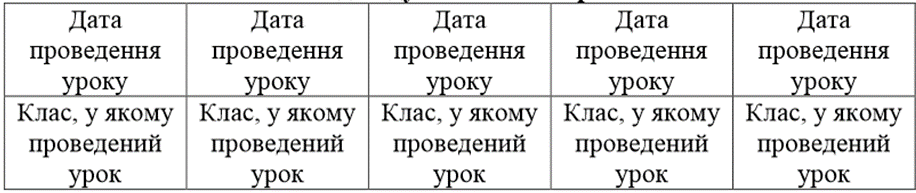 4-а сторінка щоденника і далі (5,6,7... сторінки):	…. 20-сторінкаВідгук і оцінка роботи студента на практиці3. Оформлення планів-конспектів уроків музичного мистецтва.1 - а сторінка: Конспект уроку музичного мистецтва в ____ класі,проведеного студентом ІV курсуПІБ студентаДата проведення:Оцінка за проведення:Підпис керівника від бази практики:Підпис керівника від Інституту:2 - а сторінка:  Тема чверті; тема уроку; мета уроку (навчальна, розвивальна, виховна); обладнання.3 -я сторінка і далі (4,5,6... сторінки):План уроку: (організаційний момент, привітання, розспівування, слухання музики, музична творчість, співи, музична грамота, музично - ритмічна діяльність) з розрахуванням часу на кожний вид діяльності.Хід уроку: (з нотними прикладами)Оформлення педагогічного проекту з виробничої практики1-а сторінка (титул):Миколаївський національний університет ім. В.О. СухомлинськогоФакультет педагогіки та психологіїКафедра музичного мистецтва Педагогічний проект з виробничої практики«МАРАФОН ПЕДАГОГІЧНИХ ІДЕЙ»спеціальність 6.020204 «Музичне мистецтво»курс   ІV  група 457Місце педпрактики: Термін педпрактики: Керівник педпрактики: Миколаїв – 20__2-а сторінкаТема проекту: Марафон педагогічних ідейМета проекту: розвиток професійних (предметних, методичних) компетентностей студентів, підготовка їх до виконання функцій вчителя музичного мистецтва.Склад групи:ПІБ3-а сторінкаФотоколаж з підписами4-а сторінка…5,6.7… Конспекти уроківУрок в _____класіпроведений студентом ІV курсу (дата проведення___________)ПІБТема уроку:Мета уроку: навчальна - , розвивальна - , виховна - .Тип уроку: Жанр уроку:Обладнання:Навчальні підручники та посібники:Музичний матеріал:Елементи інтеграції:Основні поняття для засвоєння:Художньо-педагогічна драматургія уроку:Експозиція:Зав’язка:Розробка:Кульмінація:Розв’язка уроку:Хід уроку(організаційний момент, привітання, розспівування, співи,  слухання музики, музична творчість, музична грамота, музично - ритмічна діяльність) з розрахуванням часу на кожний вид діяльності, (з нотними прикладами).…30-а сторінкаСценарій залікового музично-виховного заходуНазваМетаСам сценарійОформлення конспекту-аналізу відвіданого уроку музичного мистецтва1-а сторінка:Конспект відвіданого урокумузичного мистецтвау ____ класі,проведеного вчителем музичного мистецтва(студентом ІV курсу)ПІБ вчителя (студента)Дата проведення:Підпис керівника від бази практики:2-а сторінка:Тема чверті:Тема уроку:Мета уроку: навчальна - …, розвивальна - …, виховна - …Тип уроку: Обладнання:Навчальні підручники та посібники: Музичний матеріал:3-я сторінка і далі (4,5,6... сторінки):аналіз відвіданого уроку слід здійснити за  схемою:Початок уроку:  своєчасний початок уроку, наявність організаційного моменту, налаштування учнів на роботу, організація уваги і готовності учнів до роботи, наявність необхідного обладнання (ручки, зошити, підручники, наочні посібники тощо).Санітарно - гігієнічні умови проведення уроку: дотримання гігієнічних вимог (повітряного, теплового, світлового режимів тощо).Дотримання загальнопедагогічних вимог щодо уроку: дидактичних, виховних, розвивальних, психолого - фізіологічних тощо.Зміст уроку: відповідність теми уроку навчальній програмі; наявність чіткого, логічного плану уроку; зв'язок уроку з попереднім та наступним навчальним матеріалом, життям і досвідом учнів; доцільний відбір навчального  матеріалу; актуалізація опорних знань учнів.Реалізація на уроці основних дидактичних принципів навчання (науковості, наочності, зв’язку навчання з життям, систематичності та послідовності, доступності, врахування вікових та індивідуальних особливостей учнів, диференціації, міцності засвоєння знань, умінь, навичок, формування і розвиток ключових, предметних, міжпредметних компетентностей, емоційності навчання тощо).Раціональність і ефективність використання різноманітних методів та  прийомів навчання  (за джерелом знань (словесні, наочні, практичні), за рівнем  самостійної розумової діяльності (проблемний виклад, проблемні ситуації, частково - пошуковий метод, дослідницький метод). Продуктивність та різноманітність видів навчально - пізнавальної  діяльності учнів (індивідуальної, парної, групової, колективної, усної  тощо).Раціональність та ефективність засобів навчання (слово вчителя,  підручники, навчальні посібники,  слухання музики, виконання пісні, різні види наочності, використання ТЗН тощо). Формування пізнавального інтересу учнів на уроці: створення  проблемних ситуацій, пізнавальні ігри, використання творів мистецтва і літератури, порівняння й аналогії, навчальні дискусії, ефект здивування, емоційність тощо. Реалізація на уроці основних складових виховання  (розумового, морального, естетичного, патріотичного тощо).Раціональність та ефективність методів і прийомів контролю знань,  умінь, навичок (усна перевірка, тестова перевірка, практична перевірка тощо).Обґрунтоване та мотивоване оцінювання навчальної діяльності учнів  (відповідно до критеріїв оцінювання з навчального предмету за 12-бальною системою).Поведінка вчителя на уроці: вміння організувати навчальну діяльність учнів, забезпечити трудову дисципліну; уміння розподіляти та зосереджувати увагу, діяти у публічній ситуації; уміння активного слухання; комунікативні вміння; володіння педагогічним тактом; володіння педагогічною технікою; володіння музичним інструментом та вокальною технікою, диригентським жестом тощо; культура педагогічного спілкування; толерантність; культура педагогічного мовлення; темп роботи; стиль і тон роботи (жвавий, рішучий, повільний, байдужий); спостережливість, винахідливість, емоційність.Завершення уроку: підсумок уроку, мотивоване виставлення оцінок,  повідомлення домашнього завдання (за бажанням), проведення інструктажу щодо його виконання, запис на дошці та учнями у щоденниках.Результат уроку: досягнення мети; виконання плану уроку; якість знань, умінь і навичок учнів; освітнє, виховне, розвивальне значення уроку.Оформлення звітуМиколаївський національний університет ім. В.О. СухомлинськогоФакультет педагогіки та психологіїКафедра музичного мистецтва Звіт про педагогічну практику з музичного мистецтваспеціальність 6.020204 «Музичне мистецтво»ПІБ студента-практикантаКурс ____Група ______Місце педпрактики: _____________Термін педпрактики: __________Керівник педпрактики: ____________Звіт розширений до 10 сторінок.У звіті слід висвітлити:• місце та умови проходження практики;• зміст практичної роботи студента та її стислий аналіз;• знання, уміння, навички, придбані та вдосконалені під час практики;• труднощі, що виникли у процесі практичної діяльності;• пропозиції щодо вдосконалення процесу практичної підготовки студентів;Рекомендована літератураБазоваАристова Л. С. Методика викладання музичного мистецтва в 1 класі : методичний посібник / Л. С. Аристова. - Миколаїв: ОІППО, 2014. - 128 с.Аристова Л. С. Музичне мистецтво [Текст] : підруч. для 1 кл. / Л. С. Аристова, В. В. Сергієнко. – К.: Видавничий дім «Освіта», 2012. – 128 с. : іл. /Наказ МОН, молодь та спорту України від 07.02.2012р. №118 Аристова Л. С. Музичне мистецтво [Текст] : підруч. для 2 кл. / Л. С. Аристова, В. В. Сергієнко. – К.: Видавничий дім «Освіта», 2013. – 128 с. : іл. /Наказ МОН, молодь та спорту України від 18.06.2012р. №718Аристова Л. С. Музичне мистецтво [Текст] : підруч. для 3 кл. / Л. С. Аристова, В. В. Сергієнко. – К.: Видавничий дім «Освіта», 2013. – 112 с. : іл. /Наказ МОН України від 17.07.2013р. №994Аристова Л. С. Музичне мистецтво [Текст] : підруч. для 4 кл. / Л. С. Аристова, В. В. Сергієнко. – К.: Видавничий дім «Освіта», 2015. – 128 с. : іл. /Наказ МОН України від 20.07.2015р. №777Верховинець  В.М.  Весняночка. – 5-е  вид. –  К.:  Муз. Україна, 1989. Гумінська О.О. Уроки музики в загальноосвітній школі. – Тернопіль: Навчальна книга– Богдан, 2004. – 104 с. Масол Л. М. Методика навчання мистецтва у початковій школі: Посібник для вчителів / Л. М. Масол, О. В. Гайдамака, Е. В. Бєлкіна, О. В. Калініченко, І. В. Руденко. – Х.: Веста: Видавництво «Ранок», 2006. – 256 с.Масол Л. М. Музичне мистецтво [Текст] : підруч. для 5 кл. / Л. М. Масол, Л. С. Аристова. – Харків: Сиция, 2013. – 160 с.: іл.. /Наказ МОН, молодь та спорту України від 04.01.2013р. №10Масол Л. М. Музичне мистецтво [Текст] : підруч. для 6 кл. / Л. М. Масол, Л. С. Аристова. – Харків: Сиция, 2014. – 160 с.: іл.. /Наказ МОН України від 07.02.2014р. №123Масол Л. М. Музичне мистецтво [Текст] : підруч. для 7 кл. / Л. М. Масол, Л. С. Аристова. – Харків: Сиция, 2015. – 144 с.: іл.. /Наказ МОН України від 20.07.2015р. №777Печерська Е. П. Уроки музики в початкових класах: Навч. посібник. – К.: Либідь, 2001. – 272 с.Ростовський О. Я. Методика викладання музики в основній школі: Навч. посібник. – Тернопіль: Навчальна книга – Богдан, 2001. – 272 с.Ростовський О. Я. Методика викладання музики в початковій школі: Навч. посібник. – Тернопіль: Навчальна книга – Богдан, 2001. – 216 с.Хлєбникова Л. О. Методика хорового співу у початковій школі: Методичний посібник. – Тернопіль: Навчальна книга – Богдан, 2006. – 216 с.Черкасов В. Ф. Теорія і методика музичної освіти: Навч. посібник / В. Ф. Черкасов. – Тернопіль: Навчальна книга – Богдан, 2014. – 472 с.ДопоміжнаБукрєєва Г.Б. Цікава музика: Музично-дидактичні ігри. 5 – 8 класи:  Навч.  посібник  для  учнів  основної  школи. – Тернопіль: Навчальна книга- Богдан, 2003. – 104 с.Гадалова І. М. Методика викладання музики у початкових класах: навч. посібник / І. М. Гадалова – К.: ІСДО, 1994. – 272 с.Жофчак З.З. Викладання музики у 1 класі на релятивній основі. – К.: Муз Україна, 1983. Ковалів В. Методика музичного виховання на релятивній основі. – К.: Муз Україна, 1973. Кушка Я. С. Методика музичного виховання дітей. Вид. друге, доопрацьоване. Навч. посібник для вищих навч. закл. культури і мистецтв І-ІІ рівнів акредитації у 2-х частинах. Ч.1 – Вінниця: НОВА КНИГА, 2007. – 216 с.Ростовський О. Я. Взаємодія різних видів мистецтва на уроках музики: Методичні рекомендації. – К.: Освіта, 1991. – 48 с.Слухання  музики  в  загальноосвітній  школі:  Метод. рекомендації/ Укл. Н.М. Зелінська. – К.: ІСДО, 1996. Черкасов В. Ф. Вокально-хорова робота й формування співацьких навичок учнів на уроках музичного мистецтва. Наукові записки. Серія: Педагогічні науки. – Кіровоград: РВВ КДПУ ім. В. Винниченка, 2012. – Вип. 107_1. С.26-36.15. Інформаційні ресурсиМузичне мистецтво. Навчальна програма для загальноосвітніх навчальних закладів 1-4 класи. /Кер. авт. колективу Хлєбнікова Л. М. - https://mon.gov.ua/ua/osvita/zagalna-serednya-osvita/pochatkova-shkola/onovleni-programi-dlya-pochatkovoyi-shkoli-1-4-klasivМузичне мистецтво. Навчальна програма для загальноосвітніх навчальних закладів 5-7 класи. / Кер. авт. колективу Масол Л. М. - https://mon.gov.ua/ua/osvita/zagalna-serednya-osvita/navchalni-programi-pidruchniki-ta-navchalno-metodichni-posibniki-rekomendovani-mon Державний стандарт початкової загальної освіти - http://old.mon.gov.ua/ua/often-requested/state-standards/Державний стандарт повної загальної середньої освіти - http://old.mon.gov.ua/ua/often-requested/state-standards/Відеоматеріали до оновлених навчальних програм - https://www.ed-era.com/mon.htmlЕлектронні підручники - https://mon.gov.ua/ua/tag/pidruchniki №Види діяльностіМакс. к-ть балів1Відвідування 10 уроків, проведених вчителем музичного мистецтва та студентами - практикантами (взаємовідвідування)10 балів 2Ведення  конспектів – аналізів відвіданих уроків, проведених вчителем музичного  мистецтва та студентами - практикантами (взаємовідвідування).10 балів (2 б. / 1 урок)3Розширений аналіз 1 відвіданого уроку5 балів4Проведення 9 уроків45 балів5Проведення 1 залікового уроку10 балів6Підготовка та проведення залікового позакласного музично-виховного заходу10 балів7Самостійна та творча робота (виготовлення наочностей, дидактичних матеріалів, підготовка презентацій тощо).5 балів8Участь у конференціях (установча та підсумкова). Підготовка та здача документації для перевірки у відведений час з урахуванням всіх вимог5 балівПідсумковий рейтинговий бал100 балів№Види діяльностіМакс. к-ть балівПроведення уроку 50 балів:1Початок уроку10 балів 2Актуалізація знань10 балів3Основна частина10 балів4Вокально-хорова робота10 балів5Підсумок уроку10 балівКомпетентність учителя 50 балів:6Культура вчителя10 балів7Інструментальна майстерність вчителя10 балів8Вокальна майстерність10 балів9Комунікативна майстерність10 балів10Методична майстерність10 балівПідсумковий рейтинговий бал100 балів№Види діяльностіМакс. к-ть балів1Художньо-педагогічна драматургія20 балів 2Наочність20 балів 3Основна частина: залучення учнів, студентів20 балів 4Інструментальна майстерність вчителя20 балів 5Вокальна майстерність20 балів Підсумковий рейтинговий бал100 балівОцінка ECTSОцінка за шкалою університету (бали)Оцінка за національною шкалоюA90-100відмінноB80-89дуже добреC65-79добреD55-64задовільненоE50-54достатньоFX35-49незадовільненоF1-34незадовільненоОцінка Критерії Відмінно всі завдання практики виконано в повному обсязі, виявлено вміння студента творчо застосовувати отримані з фахових предметів знання, пов'язані з особливостями професійної діяльності. Студент сумлінно виконував всі завдання керівників практики, удосконалював на практиці свої знання щодо методики викладання музичного мистецтва у 1-7-х класах, що відображено у звіті. Звіт подано у встановлений термін, він містить всі структурні елементи. У щоденнику студента-практиканта зафіксовано зміст роботи протягом усього періоду проходження практики, є характеристика, з підписом учителя музичного мистецтва, завірена керівником закладу загальної середньої освіти, з печаткою. Характеристика-відгук позитивна, оцінка керівника за практику - «відмінно».Дуже добрезавдання виконані правильно, але недостатньо повно. Студент виконував завдання керівників практики, удосконалював на практиці свої знання щодо методики викладання музичного мистецтва у 1-7-х класах, що відображено у звіті. Звіт подано у встановлений термін, який містить всі структурні елементи, але є незначні невідповідності. У щоденнику студента-практиканта зафіксовано зміст роботи протягом усього періоду проходження практики, є характеристика, підписи керівника від бази завірені печаткою. Характеристика-відгук позитивна, оцінка керівника за практику від бази - «дуже добре».Добре завдання практики виконано, але неповно, в ході виконання завдань, була допущена певна кількість не дуже грубих помилок. Студент виконував завдання керівників практики, удосконалював на практиці свої знання щодо методики викладання музичного мистецтва у 1-7-х класах, що відображено у звіті. Звіт подано у встановлений термін, який містить всі структурні елементи, але є певні невідповідності. У щоденнику студента-практиканта зафіксовано зміст роботи протягом усього періоду проходження практики, є характеристика, підписи керівника від бази завірені печаткою. Характеристика-відгук позитивна, оцінка керівника за практику від бази - «добре».Задовільнено завдання практики виконано в неповному обсязі, в ході виконання завдань допускалися помилки. Звітна документація недопрацьована або оформлена з помилками. Щоденник не вірно оформлено. У характеристиці-відгуку оцінка керівника за практику від бази -«задовільно».Достатньо завдання виконано з помилками. Виконано не всі завдання, але значна їх частина, або були допущені неточності. Документація оформлена неповно, з помилками. Щоденник недопрацьовано. У характеристиці-відгуку оцінка керівника за практику від бази - «задовільно».Незадовільнено більшість завдань невиконані. Виявлені проблеми встановлення контакту, не сформовані вміння роботи з учнями. Звітна документація оформлена з помилками. Відсутній щоденник, характеристика-відгук.датакласЕтапи уроку, види діяльностіСпостереження та аналіз роботипримітка